VY_32_INOVACE _ 336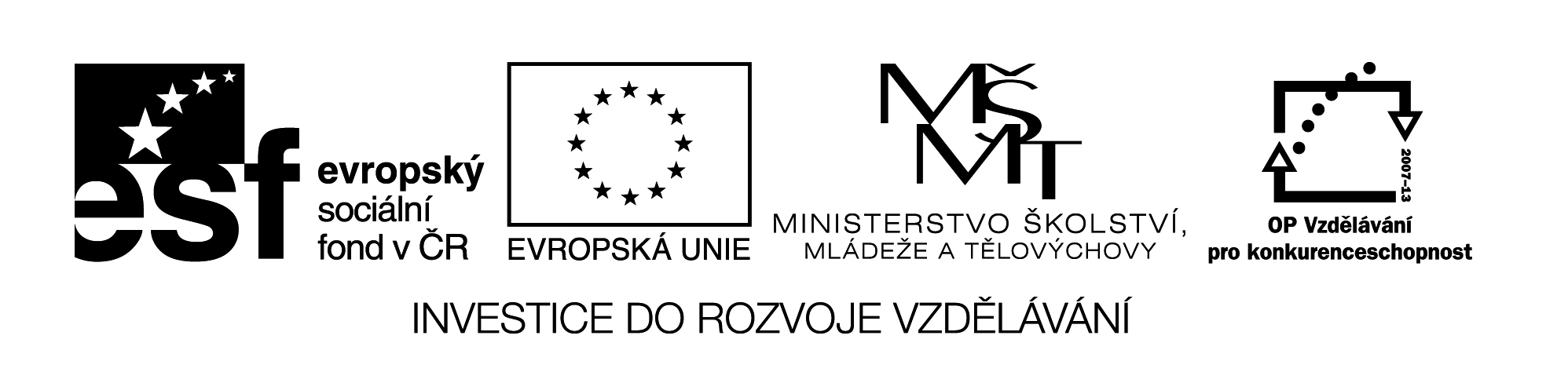 HODNOTY  TEPLOT , DRUHY  TEPLOMĚRŮ 1) Seřaď podle pocitu teplotu jednotlivých těles od nejchladnějšího k nejteplejšímu2) Přiřaď k danému jevu vhodný druh teploměru1. vařící se voda    2. venkovní teplota vzduchu     3. horečka u člověka   4.teplota místnosti5.teplota v pecia) laboratorní teploměr    b)lékařský teploměr    c) pokojový  teploměr    d) venkovní teploměr   e) bimetalový teploměrŘEŠENÍPořadíTělesovařící se vodavychlazená limonádateplota lidského tělasněhová koulepovrch sluncenejnižší naměřená teplota na Zemi1.2.3.4.5.